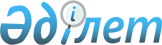 О внесении изменений и дополнений в решение Зеленовского районного маслихата от 26 декабря 2014 года № 30-2 "О районном бюджете на 2015-2017 годы"
					
			Утративший силу
			
			
		
					Решение Зеленовского районного маслихата Западно-Казахстанской области от 5 октября 2015 года № 36-1. Зарегистрировано Департаментом юстиции Западно-Казахстанской области 21 октября 2015 года № 4114. Утратило силу - решением Зеленовского районного маслихата Западно-Казахстанской области от 11 января 2016 года № 40-3      Сноска. Утратило силу - решением Зеленовского районного маслихата Западно-Казахстанской области от 11.01.2016 № 40-3.

      В соответствии с Бюджетным кодексом Республики Казахстан от 4 декабря 2008 года, Законом Республики Казахстан "О местном государственном управлении и самоуправлении в Республике Казахстан" от 23 января 2001 года и решением Западно-Казахстанского областного маслихата от 9 сентября 2015 года № 27-1 "О внесении изменений и дополнения в решение Западно-Казахстанского областного маслихата от 12 декабря 2014 года № 21-2 "Об областном бюджете на 2015-2017 годы" (зарегистрированное в Реестре государственной регистрации нормативных правовых актов № 4029) районный маслихат РЕШИЛ:

      1. Внести в решение Зеленовского районного маслихата от 26 декабря 2014 года № 30-2 "О районном бюджете на 2015-2017 годы" (зарегистрированное в Реестре государственной регистрации нормативных правовых актов № 3759, опубликованное 16 января 2015 года в газете "Ауыл тынысы") следующие изменения и дополнения:

      пункт 1 изложить в следующей редакции:

      "1. Утвердить районный бюджет на 2015-2017 годы согласно приложениям 1, 2 и 3 соответственно, в том числе на 2015 год в следующих объемах:

      1) доходы – 4 873 608 тысяч тенге:

      налоговые поступления – 1 381 734 тысячи тенге;

      неналоговые поступления – 3 340 тысяч тенге;

      поступления от продажи основного капитала – 64 000 тысяч тенге;

      поступления трансфертов – 3 424 534 тысячи тенге;

      2) затраты – 4 888 176 тысяч тенге;

      3) чистое бюджетное кредитование – 106 096 тысяч тенге:

      бюджетные кредиты – 136 762 тысячи тенге; 

      погашение бюджетных кредитов – 30 666 тысяч тенге;

      4) сальдо по операциям с финансовыми активами – 6 000 тысяч тенге:

      приобретение финансовых активов – 6 000 тысяч тенге;

      поступления от продажи финансовых активов государства – 0 тысяч тенге;

      5) дефицит (профицит) бюджета – -126 664 тысячи тенге;

      6) финансирование дефицита (использование профицита) бюджета – 126 664 тысячи тенге:

      поступление займов – 136 758 тысяч тенге;

      погашение займов – 30 666 тысяч тенге;

      используемые остатки бюджетных средств – 20 572 тысячи тенге.";

      в пункте 3:

      в подпункте 1):

      абзац первый изложить в следующей редакции:

      "1) Учесть в районном бюджете на 2015 год поступление целевых трансфертов и кредитов из республиканского бюджета в общей сумме 476 168 тысяч тенге:";

      абзац третий изложить в следующей редакции:

      "на повышение оплаты труда учителям, прошедшим повышение квалификации по трехуровневой системе – 43 845 тысяч тенге;";

      в подпункте 2):

      абзац первый изложить в следующей редакции:

      "2) Учесть в районном бюджете на 2015 год поступление целевых трансфертов из областного бюджета в общей сумме 232 086 тысяч тенге:";

      дополнить абзацем двенадцать следующего содержания:

      "на приобретение учебников для вручения в качестве подарка от Президента первоклассникам района – учебное пособие "Менің Отаным Қазақстан. Моя родина - Казахстан" – 903 тысячи тенге;";

      дополнить абзацем тринадцать следующего содержания:

      "на приобретение комплекта трансформаторных подстанции и сопутствующих материалов – 7 602 тысячи тенге.";

      пункт 7 изложить в следующей редакции:

      "Утвердить резерв местного исполнительного органа района на 2015 год в размере 25 990 тысяч тенге.";

      приложение 1 к указанному решению изложить в новой редакции согласно приложению к настоящему решению.

      2. Руководителю аппарата районного маслихата (Терехов Г. А.) обеспечить государственную регистрацию данного решения в органах юстиции, его официальное опубликование в информационно-правовой системе "Әділет" и средствах массовой информации.

      3. Настоящее решение вводится в действие с 1 января 2015 года.

 Районный бюджет на 2015 год
					© 2012. РГП на ПХВ «Институт законодательства и правовой информации Республики Казахстан» Министерства юстиции Республики Казахстан
				
      Председатель сессии

Т. Залмуканов

      Секретарь районного маслихата

Р. Исмагулов
Приложение
к решению
Зеленовского районного маслихата
от 5 октября 2015 года № 36-1
Приложение 1
к решению
Зеленовского районного маслихата
от 26 декабря 2014 года № 30-2Категория

Категория

Категория

Категория

Категория

Категория

Сумма
тысяч тенге

Класс

Класс

Класс

Класс

Класс

Сумма
тысяч тенге

Подкласс

Подкласс

Подкласс

Подкласс

Сумма
тысяч тенге

Специфика

Специфика

Специфика

Сумма
тысяч тенге

Наименование

Сумма
тысяч тенге

1) Доходы

4 873 608 

1

Налоговые поступления

1 381 734 

01

Подоходный налог

367 900 

2

Индивидуальный подоходный налог

367 900 

03

Социальный налог

 263 000 

1

Социальный налог

 263 000 

04

Налоги на собственность

 711 499 

1

Налоги на имущество

 631 400 

3

Земельный налог

 5 720 

4

Налог на транспортные средства

64 379 

5

Единый земельный налог

 10 000 

05

Внутренние налоги на товары, работы и услуги

33 690 

2

Акцизы

 2 450 

3

Поступления за использование природных и других ресурсов

 9 800 

4

Сборы за ведение предпринимательской и профессиональной деятельности

 21 440

08

Обязательные платежи, взимаемые за совершение юридически значимых действий и (или) выдачу документов уполномоченными на то государственными органами или должностными лицами

 5 645

1

Государственная пошлина

 5 645

2

Неналоговые поступления

 3 340

01

Доходы от государственной собственности

 2 660

5

Доходы от аренды имущества, находящегося в государственной собственности

 2 660

06

Прочие неналоговые поступления

 680

1

Прочие неналоговые поступления

 680

3

Поступления от продажи основного капитала

 64 000

03

Продажа земли и нематериальных активов

 64 000

1

Продажа земли

 64 000

4

Поступления трансфертов

 3 424 534

02

Трансферты из вышестоящих органов государственного управления

3 424 534

2

Трансферты из областного бюджета

3 424 534

Функциональная группа

Функциональная группа

Функциональная группа

Функциональная группа

Функциональная группа

Функциональная группа

Сумма
тысяч тенге

Функциональная подгруппа

Функциональная подгруппа

Функциональная подгруппа

Функциональная подгруппа

Функциональная подгруппа

Сумма
тысяч тенге

Администратор бюджетных программ

Администратор бюджетных программ

Администратор бюджетных программ

Администратор бюджетных программ

Сумма
тысяч тенге

Бюджетная программа

Бюджетная программа

Бюджетная программа

Сумма
тысяч тенге

Подпрограмма

Подпрограмма

Сумма
тысяч тенге

Наименование

Сумма
тысяч тенге

2) Затраты 

4 888 176

01

Государственные услуги общего характера

 505 018

1

Представительные, исполнительные и другие органы, выполняющие общие функции государственного управления

 432 393

112

Аппарат маслихата района (города областного значения)

 15 610

001

Услуги по обеспечению деятельности маслихата района (города областного значения)

 15 310

011

За счет трансфертов из республиканского бюджета

 122

015

За счет средств местного бюджета

 15 188

003

Капитальные расходы государственного органа

 300

122

Аппарат акима района (города областного значения)

 105 539

001

Услуги по обеспечению деятельности акима района
 (города областного значения)

 96 113

011

За счет трансфертов из республиканского бюджета

1 076

015

За счет средств местного бюджета

 95 037

003

Капитальные расходы государственного органа

 9 426

123

Аппарат акима района в городе, города районного значения, поселка, села, сельского округа

 311 244

001

Услуги по обеспечению деятельности акима района в городе, города районного значения, поселка, села, сельского округа

 303 569

011

За счет трансфертов из республиканского бюджета

6 650

015

За счет средств местного бюджета

 296 919

022

Капитальные расходы государственного органа

 7 675

9

Прочие государственные услуги общего характера

 72 625

458

Отдел жилищно-коммунального хозяйства, пассажирского транспорта и автомобильных дорог района (города областного значения)

 46 411

001

Услуги по реализации государственной политики на местном уровне в области жилищно-коммунального хозяйства, пассажирского транспорта и автомобильных дорог 

 20 787

011

За счет трансфертов из республиканского бюджета

 354

015

За счет средств местного бюджета

 20 433

013

Капитальные расходы государственного органа

 25 624

459

Отдел экономики и финансов района (города областного значения)

 26 214

001

Услуги по реализации государственной политики в области формирования и развития экономической политики, государственного планирования, исполнения бюджета и управления коммунальной собственностью района (города областного значения)

 25 914

011

За счет трансфертов из республиканского бюджета

 227

015

За счет средств местного бюджета

 25 687

015

Капитальные расходы государственного органа

 300

02

Оборона

 20 171

1

Военные нужды

 5 291

122

Аппарат акима района (города областного значения)

 5 291

005

Мероприятия в рамках исполнения всеобщей воинской обязанности

 5 291

015

За счет средств местного бюджета

 5 291

2

Организация работы по чрезвычайным ситуациям

 14 880

122

Аппарат акима района (города областного значения)

 14 880

007

Мероприятия по профилактике и тушению степных пожаров районного (городского) масштаба, а также пожаров в населенных пунктах, в которых не созданы органы государственной противопожарной службы

 14 880

015

За счет средств местного бюджета

 14 880

03

Общественный порядок, безопасность, правовая, судебная, уголовно-исполнительная деятельность

1 626

9

Прочие услуги в области общественного порядка и безопасности

1 626

458

Отдел жилищно-коммунального хозяйства, пассажирского транспорта и автомобильных дорог района (города областного значения)

1 626

021

Обеспечение безопасности дорожного движения в населенных пунктах

1 626

04

Образование

 3 105 389

1

Дошкольное воспитание и обучение

 179 801 

464

Отдел образования района (города областного значения)

 179 801

009

Обеспечение деятельности организаций дошкольного воспитания и обучения

 173 200

011

За счет трансфертов из республиканского бюджета

 11 550

015

За счет средств местного бюджета

 161 650 

040

Реализация государственного образовательного заказа в дошкольных организациях образования

 6 601

011

За счет трансфертов из республиканского бюджета

 6 601

2

Начальное, основное среднее и общее среднее образование

 2 814 865

123

Аппарат акима района в городе, города районного значения, поселка, села, сельского округа

 1 802

005

Организация бесплатного подвоза учащихся до школы и обратно в сельской местности

1 802

015

За счет средств местного бюджета

1 802

457

Отдел культуры, развития языков, физической культуры и спорта района (города областного значения)

 19 809

017

Дополнительное образование для детей и юношества по спорту

 19 809

011

За счет трансфертов из республиканского бюджета

 1 520

015

За счет средств местного бюджета

 18 289

464

Отдел образования района (города областного значения)

 2 793 254

003

Общеобразовательное обучение

 2 659 039

011

За счет трансфертов из республиканского бюджета

 222 044

015

За счет средств местного бюджета

 2 436 995

006

Дополнительное образование для детей 

 134 215

011

За счет трансфертов из республиканского бюджета

 8 619

015

За счет средств местного бюджета

 125 596

9

Прочие услуги в области образования

 110 723

464

Отдел образования района (города областного значения)

 103 873

001

Услуги по реализации государственной политики на местном уровне в области образования 

 15 969

011

За счет трансфертов из республиканского бюджета

 303

015

За счет средств местного бюджета

 15 666

005

Приобретение и доставка учебников, учебно-методических комплексов для государственных учреждений образования района (города областного значения)

 49 312

007

Проведение школьных олимпиад, внешкольных мероприятий и конкурсов районного (городского) масштаба

 1 408

015

За счет средств местного бюджета

 1 408

015

Ежемесячная выплата денежных средств опекунам (попечителям) на содержание ребенка-сироты (детей-сирот), и ребенка (детей), оставшегося без попечения родителей

 20 945

015

За счет средств местного бюджета

 20 945

022

Выплата единовременных денежных средств казахстанским гражданам, усыновившим (удочерившим) ребенка (детей)-сироту и ребенка (детей), оставшегося без попечения родителей

 150

029

Обследование психического здоровья детей и подростков

 и оказание психолого-медико-педагогической консультативной помощи населению

 11 208

011

За счет трансфертов из республиканского бюджета

 846

015

За счет средств местного бюджета

 10 362

067

Капитальные расходы подведомственных государственных учреждений и организаций

 4 881

015

За счет средств местного бюджета

 4 881

466

Отдел архитектуры, градостроительства и строительства района (города областного значения)

 6 850

037

Строительство и реконструкция объектов образования

 6 850

015

За счет средств местного бюджета

 6 850

06

Социальная помощь и социальное обеспечение

 255 040

1

Социальное обеспечение

 24 175 

464

Отдел образования района (города областного значения)

 24 175

030

Содержание ребенка (детей), переданного патронатным воспитателям

 24 175

011

За счет трансфертов из республиканского бюджета

 1 371

015

За счет средств местного бюджета

 22 804

2

Социальная помощь

 202 596

451

Отдел занятости и социальных программ района (города областного значения)

 202 596

002

Программа занятости

 31 154

100

Общественные работы

 24 389

101

Профессиональная подготовка и переподготовка безработных

 6 765

005

Государственная адресная социальная помощь

 8 003

011

За счет трансфертов из республиканского бюджета

 500

015

За счет средств местного бюджета

 7 503

006

Оказание жилищной помощи 

 953

007

Социальная помощь отдельным категориям нуждающихся граждан по решениям местных представительных органов

 18 098 

029

За счет средств бюджета района (города областного значения)

 18 098

010

Материальное обеспечение детей-инвалидов, воспитывающихся и обучающихся на дому

 2 025

014

Оказание социальной помощи нуждающимся гражданам на дому

 64 875 

011

За счет трансфертов из республиканского бюджета

 4 896 

015

За счет средств местного бюджета

 59 979 

016

Государственные пособия на детей до 18 лет

 21 123 

011

За счет трансфертов из республиканского бюджета

 1 197 

015

За счет средств местного бюджета

 19 926 

017

Обеспечение нуждающихся инвалидов обязательными гигиеническими средствами и предоставление услуг специалистами жестового языка, индивидуальными помощниками в соответствии с индивидуальной программой реабилитации инвалида

 18 070 

011

За счет трансфертов из республиканского бюджета

 8 086 

015

За счет средств местного бюджета

 9 984 

052

Проведение мероприятий, посвященных семидесятилетию Победы в Великой Отечественной войне

 38 295 

011

За счет трансфертов из республиканского бюджета

 24 915 

015

За счет средств местного бюджета

 13 380 

9

Прочие услуги в области социальной помощи и социального обеспечения

 28 269 

451

Отдел занятости и социальных программ района (города областного значения)

 27 650 

001

Услуги по реализации государственной политики на местном уровне в области обеспечения занятости и реализации социальных программ для населения

 24 388 

011

За счет трансфертов из республиканского бюджета

 660 

015

За счет средств местного бюджета

 23 728 

011

Оплата услуг по зачислению, выплате и доставке пособий и других социальных выплат

 1 372 

011

За счет трансфертов из республиканского бюджета

 249 

015

За счет средств местного бюджета

 1 123 

021

Капитальные расходы государственного органа

 1 890 

458

Отдел жилищно-коммунального хозяйства, пассажирского транспорта и автомобильных дорог района (города областного значения)

 619 

050

Реализация Плана мероприятий по обеспечению прав и улучшению качества жизни инвалидов

 619 

011

За счет трансфертов из республиканского бюджета

 433 

015

За счет средств местного бюджета

 186 

07

Жилищно-коммунальное хозяйство

 294 899 

1

Жилищное хозяйство

 131 113 

458

Отдел жилищно-коммунального хозяйства, пассажирского транспорта и автомобильных дорог района (города областного значения)

 20 480 

003

Организация сохранения государственного жилищного фонда

 2 250 

004

Обеспечение жильем отдельных категорий граждан

 18 000 

031

Изготовление технических паспортов на объекты кондоминиумов

 230 

464

Отдел образования района (города областного значения)

 62 634 

026

Ремонт объектов в рамках развития городов и сельских населенных пунктов по Дорожной карте занятости 2020

 62 634 

015

За счет средств местного бюджета

 62 634 

466

Отдел архитектуры, градостроительства и строительства района (города областного значения)

 47 999 

003

Проектирование и (или) строительство, реконструкция жилья коммунального жилищного фонда

 11 303 

011

За счет трансфертов из республиканского бюджета

 11 303 

004

Проектирование, развитие и (или) обустройство инженерно-коммуникационной инфраструктуры

 36 696 

015

За счет средств местного бюджета

 36 696 

2

Коммунальное хозяйство

 27 474 

123

Аппарат акима района в городе, города районного значения, поселка, села, сельского округа

5 006 

014

Организация водоснабжения населенных пунктов

5 006 

015

За счет средств местного бюджета

5 006 

458

Отдел жилищно-коммунального хозяйства, пассажирского транспорта и автомобильных дорог района (города областного значения)

 6 890 

012

Функционирование системы водоснабжения и водоотведения

 6 890 

466

Отдел архитектуры, градостроительства и строительства района (города областного значения)

15 834 

006

Развитие системы водоснабжения и водоотведения

15 834 

015

За счет средств местного бюджета

15 834 

3

Благоустройство населенных пунктов

 136 312 

123

Аппарат акима района в городе, города районного значения, поселка, села, сельского округа

 44 399 

008

Освещение улиц населенных пунктов

 34 525 

015

За счет средств местного бюджета

 34 525 

009

Обеспечение санитарии населенных пунктов

 4 205 

015

За счет средств местного бюджета

 4 205 

011

Благоустройство и озеленение населенных пунктов

 5 669 

015

За счет средств местного бюджета

 5 669 

458

Отдел жилищно-коммунального хозяйства, пассажирского транспорта и автомобильных дорог района (города областного значения)

91 913 

015

Освещение улиц в населенных пунктах

7 602

016

Обеспечение санитарии населенных пунктов

 3 565 

015

За счет средств местного бюджета

 3 565 

018

Благоустройство и озеленение населенных пунктов

 80 746 

08

Культура, спорт, туризм и информационное пространство

 395 535 

1

Деятельность в области культуры

 243 310 

457

Отдел культуры, развития языков, физической культуры и спорта района (города областного значения)

 243 310 

003

Поддержка культурно-досуговой работы

 243 310 

011

За счет трансфертов из республиканского бюджета

 12 435 

015

За счет средств местного бюджета

 230 875 

2

Спорт

 21 554 

457

Отдел культуры, развития языков, физической культуры и спорта района (города областного значения)

 17 754 

008

Развитие массового спорта и национальных видов спорта 

 17 254 

011

За счет трансфертов из республиканского бюджета

 477 

015

За счет средств местного бюджета

 16 777 

010

Подготовка и участие членов сборных команд района (города областного значения) по различным видам спорта на областных спортивных соревнованиях

500

015

За счет средств местного бюджета

500

466

Отдел архитектуры, градостроительства и строительства района (города областного значения)

 3 544 

008

Развитие объектов спорта

 3 544 

015

За счет средств местного бюджета

 3 544 

3

Информационное пространство

 103 204 

456

Отдел внутренней политики района (города областного значения)

 11 765 

002

Услуги по проведению государственной информационной политики 

 11 765 

015

За счет средств местного бюджета

 11 765 

457

Отдел культуры, развития языков, физической культуры и спорта района (города областного значения)

 91 439 

006

Функционирование районных (городских) библиотек

 91 439 

011

За счет трансфертов из республиканского бюджета

 6 600 

015

За счет средств местного бюджета

 84 839 

9

Прочие услуги по организации культуры, спорта, туризма и информационного пространства

 27 467 

456

Отдел внутренней политики района (города областного значения)

 16 711 

001

Услуги по реализации государственной политики на местном уровне в области информации, укрепления государственности и формирования социального оптимизма граждан

 11 026 

011

За счет трансфертов из республиканского бюджета

 187 

015

За счет средств местного бюджета

 10 839 

003

Реализация мероприятий в сфере молодежной политики

 5 485 

011

За счет трансфертов из республиканского бюджета

 275 

015

За счет средств местного бюджета

 5 210 

006

Капитальные расходы государственного органа

 200 

457

Отдел культуры, развития языков, физической культуры и спорта района (города областного значения)

 10 756 

001

Услуги по реализации государственной политики на местном уровне в области культуры, развития языков, физической культуры и спорта

 10 756 

011

За счет трансфертов из республиканского бюджета

 1 225 

015

За счет средств местного бюджета

 9 531 

10

Сельское, водное, лесное, рыбное хозяйство, особо охраняемые природные территории, охрана окружающей среды и животного мира, земельные отношения

 118 615 

1

Сельское хозяйство

 61 693 

459

Отдел экономики и финансов района (города областного значения) 

 23 824 

099

Реализация мер по оказанию социальной поддержки специалистов 

 23 824 

462

Отдел сельского хозяйства района (города областного значения)

 15 371 

001

Услуги по реализации государственной политики на местном уровне в сфере сельского хозяйства 

 15 371 

011

За счет трансфертов из республиканского бюджета

 227 

015

За счет средств местного бюджета

 15 144 

473

Отдел ветеринарии района (города областного значения)

 22 498 

001

Услуги по реализации государственной политики на местном уровне в сфере ветеринарии

 12 097 

011

За счет трансфертов из республиканского бюджета

 4 025 

015

За счет средств местного бюджета

 8 072 

003

Капитальные расходы государственного органа

 100 

007

Организация отлова и уничтожения бродячих собак и кошек

 3 211 

008

Возмещение владельцам стоимости изымаемых и уничтожаемых больных животных, продуктов и сырья животного происхождения

 7 090 

6

Земельные отношения

 8 971 

463

Отдел земельных отношений района (города областного значения)

 8 971 

001

Услуги по реализации государственной политики в области регулирования земельных отношений на территории района (города областного значения)

 8 971 

011

За счет трансфертов из республиканского бюджета

 173 

015

За счет средств местного бюджета

 8 798 

9

Прочие услуги в области сельского, водного, лесного, рыбного хозяйства, охраны окружающей среды и земельных отношений

 47 951 

473

Отдел ветеринарии района (города областного значения)

 47 951 

011

Проведение противоэпизоотических мероприятий

 47 951 

11

Промышленность, архитектурная, градостроительная и строительная деятельность

 11 898 

2

Архитектурная, градостроительная и строительная деятельность

 11 898 

466

Отдел архитектуры, градостроительства и строительства района (города областного значения)

 11 898 

001

Услуги по реализации государственной политики в области строительства, улучшения архитектурного облика городов, районов и населенных пунктов области и обеспечению рационального и эффективного градостроительного освоения территории района (города областного значения)

 11 898 

011

За счет трансфертов из республиканского бюджета

 204 

015

За счет средств местного бюджета

 11 694 

12

Транспорт и коммуникации

 95 026 

1

Автомобильный транспорт

 89 661 

123

Аппарат акима района в городе, города районного значения, поселка, села, сельского округа

 200 

013

Обеспечение функционирования автомобильных дорог в городах районного значения, поселках, селах, сельских округах

 200 

458

Отдел жилищно-коммунального хозяйства, пассажирского транспорта и автомобильных дорог района (города областного значения)

 89 461 

023

Обеспечение функционирования автомобильных дорог 

 86 033 

045

Капитальный и средний ремонт автомобильных дорог районного значения и улиц населенных пунктов 

 3 428 

9

Прочие услуги в сфере транспорта и коммуникаций

 5 365 

458

Отдел жилищно-коммунального хозяйства, пассажирского транспорта и автомобильных дорог района (города областного значения)

 5 365 

024

Организация внутрипоселковых (внутригородских), пригородных и внутрирайонных общественных пассажирских перевозок

 5 365 

13

Прочие

 83 228 

3

Поддержка предпринимательской деятельности и защита конкуренции

 7 001 

469

Отдел предпринимательства района (города областного значения)

 7 001 

001

Услуги по реализации государственной политики на местном уровне в области развития предпринимательства 

 6 541 

011

За счет трансфертов из республиканского бюджета

 60 

015

За счет средств местного бюджета

 6 481 

004

Капитальные расходы государственного органа

 460 

9

Прочие

 76 227 

458

Отдел жилищно-коммунального хозяйства, пассажирского транспорта и автомобильных дорог района (города областного значения)

 50 237 

040

Реализация мер по содействию экономическому развитию регионов в рамках Программы "Развитие регионов"

 50 237 

459

Отдел экономики и финансов района (города областного значения)

 25 990 

012

Резерв местного исполнительного органа района (города областного значения) 

 25 990 

100

Чрезвычайный резерв местного исполнительного органа района (города областного значения) для ликвидации чрезвычайных ситуаций природного и техногенного характера на территории района (города областного значения)

 1 500 

101

Резерв местного исполнительного органа района (города областного значения) на неотложные затраты

 14 000 

102

Резерв местного исполнительного органа района (города областного значения) на исполнение обязательств по решениям судов

 10 490 

14

Обслуживание долга

197

1

Обслуживание долга

197 

459

Отдел экономики и финансов района (города областного значения)

197

021

Обслуживание долга местных исполнительных органов по выплате вознаграждений и иных платежей по займам из областного бюджета

197

15

Трансферты

1 534

1

Трансферты

1 534 

459

Отдел экономики и финансов района (города областного значения)

1 534 

006

Возврат неиспользованных (недоиспользованных) целевых трансфертов

1 093 

016

Возврат использованных не по целевому назначению целевых трансфертов

113 

051

Трансферты органам местного самоуправления

328

3) Чистое бюджетное кредитование

 106 096 

Бюджетные кредиты

 136 762 

10

Сельское, водное, лесное, рыбное хозяйство, особо охраняемые природные территории, охрана окружающей среды и животного мира, земельные отношения

 136 762 

1

Сельское хозяйство

 136 762 

459

Отдел экономики и финансов района (города областного значения)

 136 762 

018

Бюджетные кредиты для реализации мер социальной поддержки специалистов 

 136 762 

013

За счет кредитов из республиканского бюджета

 136 758 

015

За счет средств местного бюджета

 4 

Категория

Категория

Категория

Категория

Категория

Категория

Сумма
тысяч тенге

Класс

Класс

Класс

Класс

Класс

Сумма
тысяч тенге

Подкласс

Подкласс

Подкласс

Подкласс

Сумма
тысяч тенге

Специфика

Специфика

Специфика

Сумма
тысяч тенге

Наименование

Сумма
тысяч тенге

5

Погашение бюджетных кредитов

30 666

01

Погашение бюджетных кредитов

30 666

1

Погашение бюджетных кредитов, выданных из государственного бюджета

30 666

Функциональная группа

Функциональная группа

Функциональная группа

Функциональная группа

Функциональная группа

Функциональная группа

Сумма 
тысяч тенге

Функциональная подгруппа

Функциональная подгруппа

Функциональная подгруппа

Функциональная подгруппа

Функциональная подгруппа

Сумма 
тысяч тенге

Администратор бюджетных программ

Администратор бюджетных программ

Администратор бюджетных программ

Администратор бюджетных программ

Сумма 
тысяч тенге

Бюджетная программа

Бюджетная программа

Бюджетная программа

Сумма 
тысяч тенге

Подпрограмма

Подпрограмма

Сумма 
тысяч тенге

Наименование

Сумма 
тысяч тенге

4) Сальдо по операциям с финансовыми активами

 6 000 

Приобретение финансовых активов

 6 000 

13

Прочие

 6 000 

9

Прочие

 6 000 

458

Отдел жилищно-коммунального хозяйства, пассажирского транспорта и автомобильных дорог района (города областного значения)

 6 000 

065

Формирование или увеличение уставного капитала юридических лиц

 6 000 

Категория

Категория

Категория

Категория

Категория

Категория

Сумма тысяч тенге

Класс

Класс

Класс

Класс

Класс

Сумма тысяч тенге

Подкласс

Подкласс

Подкласс

Подкласс

Сумма тысяч тенге

Специфика

Специфика

Специфика

Сумма тысяч тенге

Наименование

Сумма тысяч тенге

6

Поступления от продажи финансовых активов государства

0

01

Поступления от продажи финансовых активов государства

0

2

Поступления от продажи финансовых активов за пределами страны

0

5) Дефицит (профицит) бюджета

-126 664

6) Финансирование дефицита (использование профицита) бюджета

 126 664 

7

Поступления займов

136 758 

01

Внутренние государственные займы

136 758 

Функциональная группа

Функциональная группа

Функциональная группа

Функциональная группа

Функциональная группа

Функциональная группа

Сумма
тысяч тенге

Функциональная подгруппа

Функциональная подгруппа

Функциональная подгруппа

Функциональная подгруппа

Функциональная подгруппа

Сумма
тысяч тенге

Администратор бюджетных программ

Администратор бюджетных программ

Администратор бюджетных программ

Администратор бюджетных программ

Сумма
тысяч тенге

Бюджетная программа

Бюджетная программа

Бюджетная программа

Сумма
тысяч тенге

Подпрограмма

Подпрограмма

Сумма
тысяч тенге

Наименование

Сумма
тысяч тенге

16

Погашение займов

30 666

1

Погашение займов

30 666

459

Отдел экономики и финансов района (города областного значения)

30 666

005

Погашение долга местного исполнительного органа перед вышестоящим бюджетом

30 666

Категория

Категория

Категория

Категория

Категория

Категория

Сумма
тысяч тенге

Класс

Класс

Класс

Класс

Класс

Сумма
тысяч тенге

Подкласс

Подкласс

Подкласс

Подкласс

Сумма
тысяч тенге

Специфика

Специфика

Специфика

Сумма
тысяч тенге

Наименование

Сумма
тысяч тенге

8

Используемые остатки бюджетных средств

20 572 

01

Остатки бюджетных средств

20 572

1

Свободные остатки бюджетных средств

20 572

